CB Training Services Limited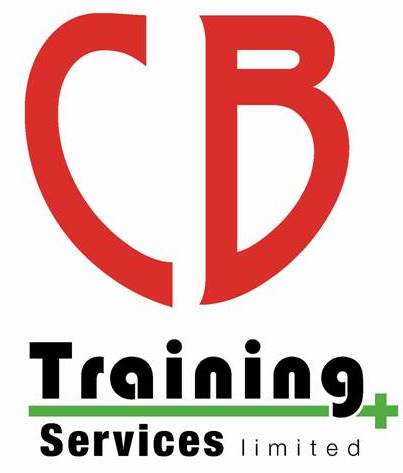 Equality and Diversity PolicyPurpose CB Training Services Limited is committed to ensuring that this Equal Opportunities policy is both implemented and embedded for all learners. As an approved training centre, we consistently ensure that the training we provide is inclusive and accessible to all learners. All staff, consultants, volunteers and agency staff are responsible for the implementation of this policy. We fully understand that all learners have the right to be treated with dignity and respect regardless of their age, disability, gender reassignment, marriage and civil partnership, pregnancy and maternity, race, ethnicity, religion or belief, sex, and sexual orientation. We will not tolerate unfair treatment or unlawful discrimination, whether intentional or unintentional, direct, or indirect. Policy Our Equal Opportunities policy is in line with The Equality Act 2010 and we endeavour to take positive action to: Comply with current legislative requirements Deliver qualifications, support services and products which take into consideration the needs of all learners and do not unnecessarily discriminate against any individual or group Promote fair access to qualification and assessment delivery, minimising any barriers to access or assessment by implementing reasonable adjustments and special considerations policies Ensure that learning opportunities and fair assessment is open to all who will benefit without compromising the integrity of qualification delivery Monitor our qualifications, entry requirements and assessments to identify barriers to access or achievement, and remove or minimise unnecessary barriers or bias which could impact on individuals or groups As a training centre we shall implement this policy through: Ensuring all staff, volunteers and learners have access to this information to assist them in planning, putting in to practice and monitoring their rights and responsibilities under this policy Providing support and relevant training / updates for all staff, learners and revising any policy or practice that could disadvantage individuals or groups Provision of regular CPD / updates for staff, and learners Ensure all staff, and learners know how to offer feedback and register complaints Effective complaints procedures will be used to resolve complaints of discrimination with a full and prompt consideration under this policy, breaches of this policy will be dealt with through CB Training Services Limited complaints procedures. Monitoring and Review This policy and its procedures will be reviewed regularly for improvements as part of our Quality Assurance requirements. This will ensure it is fit for purpose, reflects the services we deliver to our customers and we provide services which are relevant to the requirements of individual needs. This policy was written and created by Chris Bateman in July 2018 (Version 18.1).This policy will be reviewed at least once per year and when there is an update from the awarding organisation policies.Next Review Date: March 2024Review no.Date of review:Purpose & Details of changeInitial21.108.12.2021Full review and no changes requiredCB23.102.03.2023No changes requiredCB